8lk HISSAN kertaus kpl 15-171. Lue ja opettele. Ensiksi on vastaus ja sitten siihen liittyvä kysymys.2. Valitse itsellesi pari ja kuulustelkaa asioita toisiltanne1. kansandemokratia – nimitys Itä-Euroopan kommunistiselle maalle, vaikka oikeasti olivat kommunistisia diktatuureja, eikä demokratiaa ollut (esim. Unkari, Tsekkoslovakia, Jugoslavia ja Itä-Saksa)2. kylmä sota – toisen maailmansodan jälkeinen ajanjakso, jolloin USA ja NL kilpailivat keskenään vaikutusvallasta maailmassa3. rautaesirippu – Winston Churchillin käyttämä nimitys Euroopan jakautumisesta kommunistiseen itään ja demokraattiseen + kapitalistiseen länteen4. Saksa – maa, joka jaettiin neljään miehitysvyöhykkeeseen toisen maailmansodan jälkeen (USA, NL, Ranska ja GBR)5. Berliini – Saksan pääkaupunki, joka jaettiin neljään miehitysvyöhykkeeseen koko maan tavoin6. 1949 – vuosi, jolloin Saksa jakautui kahtia kommunistiseen Itä-Saksaan ja demokraattisesti hallittuun Länsi-Saksaan (=miehitysvyöhykkeiden yhdistämisestä ei päästy sopuun)7. Berliini – kaupunki, johon NL katkaisi maayhteydet vuonna 1948, länsiliittoutuneet huolsivat omia kaupunginosiaan lentoteitse (=Berliinin saarto)8. Truman – USA:n presidentti, jonka mukaan nimettiin USA:n ulkopolitiikan ohjenuora, jonka perusteella USA:n tehtävä oli estää maiden muuttuminen kommunistisiksi (=Trumanin oppi)9. dominoteoria – USA:n ajatus, jonka mukaan kommunismi leviäisi maasta toiseen syövän tavoin, ellei USA menisi väliin estämään sitä (esim. Vietnamin sota tästä hyvä esimerkki)10. Marshall – USA:n ulkoministeri, jonka mukaan nimettiin Länsi-Eurooppaan suunnattu taloudellinen apu (tarkoitus estää maiden muuttuminen kommunistiseksi)11. ei – ottiko Suomi Marshall –apua vastaan?12. NATO – North American Treaty Organization, länsimaiden sotilasliitto, edelleen olemassa13. Varsovan liitto – Neuvostoliiton ja Itä-Euroopan maiden sotilasliitto, lakkautettu14. kyllä – onnistuiko NL rakentamaan oman ydinaseen 194915. kauhun tasapaino – nimitys sille, kun ydinaseita rakennettiin kylmässä sodassa kilpaa, mutta tiedettiin, ettei kumpikaan osapuoli uskaltaisi niitä käyttää eikä aloittaa sotaa toista vastaan (USA vs NL)16. urheilu – yksi kylmän sodan kamppailumuoto, oli tarpeen pärjätä esim. olympialaisissa + dopingia käytettiin surutta17. punakone – NL:n ylivoimaisen jääkiekkomaajoukkueen nimitys18. Sputnik – NL:n avaruuteen ampuma ensimmäinen satelliitti19. Laika – ensimmäinen avaruuteen ammuttu elävä olento (koira), NL:n saavutus20. Gagarin – Jurin sukunimi, ensimmäinen ihminen maan kiertoradalla, neuvostoliittolainen21. kuu – USA:n loppukiri avaruuskilpailussa johti tälle möhkäleelle laskeutumiseen 1969 ja tuotti voiton avaruuskilpailussa22. yksi – näin monta puoluetta (eli mielipidettä) kommunistisessa maassa oli23. toisinajattelija – nimitys esim. kirjailijasta vaikkapa kommunistisessa Bulgariassa, joka uskalsi kertoa, ettei ihmisten elämä kaikilta osin ollut maassa hyvää ja vapaata24. sensuuri – kommunistisessa maassa tehtiin tätä eli esimerkiksi valvottiin sanomalehtikirjoituksia ja radio-ohjelmia (tavoitteena oli, etteivät ihmiset tienneet kaikkea ulkomaailmasta ja omasta maastaan)25. suunnitelmatalous – kommunististen maiden talousjärjestelmä, jossa virkamiehet pähkäilivät virastoissaan sen, mitä esim. tehtaat kauppoihin tuottivat (johti siihen, että monia ihmisten tarvitsemia tavaroita puuttui kaupoista)26. auto – tätä ei esim. Neuvostoliitossa tavallinen ihminen saanut helposti ostettua, koska niitä ei tuotettu tarpeeksi (esim. Lada tai Skoda)27. kapitalismi – suunnitelmatalouden vastakohta, jossa yrittäjät päättivät tehtaiden tuotannosta jne. ja tekevät/myyvät sellaisia tavaroita, joille on oikeasti kysyntää28. markkinatalous – kapitalismin toinen nimi29. keskiluokka – markkinatalous toimi USA:ssa hyvin ja maahan syntyi vauras väestönosa eli ……….? Sillä oli varaa kuluttaa tehtaiden valmistamia tuotteita ja ostaa vaikkapa upouusia Fordeja30. rotusorto – tämä oli pitkään arkipäivää USA:ssa (=tummaihoiset eivät olleet yhtä arvostettuja kuin valkoihoiset ja se näkyi esim. busseissa)31. Martin Luther King – miehen nimi, kuuluisa ihmisoikeustaistelija, joka murhattiin rasistin toimesta32. kansalaisoikeuslaki – laki, joka kielsi rotuerottelun Yhdysvalloissa 196433. Castro – etunimi Fidel, mies, joka kaappasi vallan diktaattorilta 1959 Kuubassa ja sai tukea Neuvostoliitosta (Hrustsov tuolloin sen johtaja)34. Neuvostoliitto – maa, jolta Castron johtama Kuuba alkoi hakea tukea, USA:n vastapuoli kylmässä sodassa35. merisaarto – tähän USA Kuuban asetti 1962, etteivät Neuvostoliitosta ohjuslastissa tulleet laivat olisi menneet Kuubaan saakka (USA:n presidenttinä John F. Kennedy, joka murhattiin myöhemmin)36. kuuma linja – Kuuban kriisin jälkeen rakennettu yhteys NL:n ja USA:n johtajien välille37. Unkari – maa, jonka kansannousu tukahdutettiin verisesti Breznevin opin mukaan38. Berliini – kylmän sodan aikana erikoinen kaupunki, jossa oli ”kaksi maata”39. muuri – tämä esti ihmisiä pakenemasta Itä-Saksasta Länsi-Berliiniin (ja samalla Länsi-Saksaan) 1961-198940. Vietnam – maa, jonne USA lähti dominoteorian mukaisesti estämään kommunismin leviämistä alueella41. viidakko – teki amerikkalaissotilaille vaikeaksi löytää vihollista Vietnamissa42. napalm – amerikkalaisten palopommit, jotka tekivät tuhoisaa jälkeä Vietnamissa, sisälsivät tätä (muistathan sen pikkutytön kohtalon…)43. tunnelit – näitä vietnamilaiset sissit kaivoivat ja heitä oli sieltä vaikea löytää44. hävisi – näin USA:lle kävi Vietnamin sodassa ja koko maasta tuli kommunistinen45. Pohjois-Korea – vaarallinen kommunistisen diktaattorin tänäkin päivänä johtama valtio, joka omistaa ydinaseitaKetäs he olivat, laita nimi alle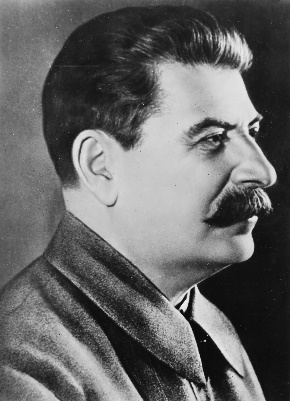 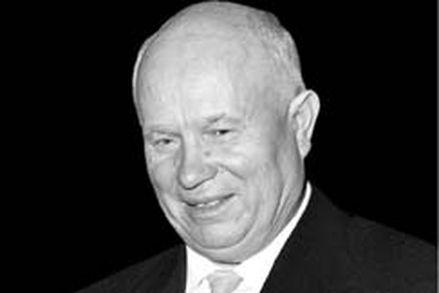 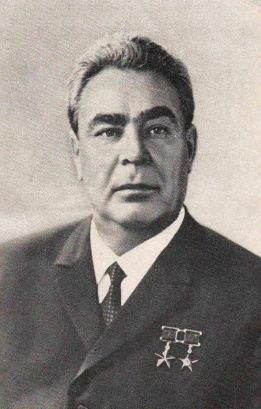 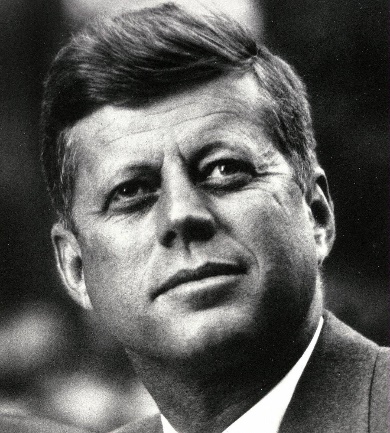 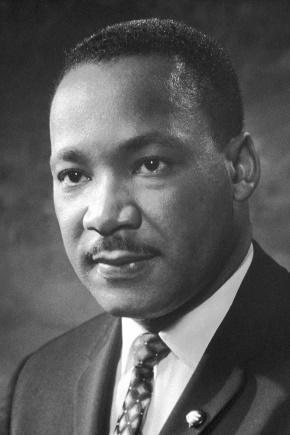 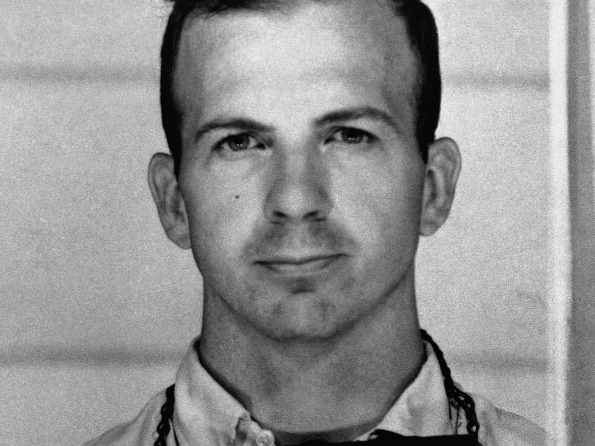 